            CRITERIODOS TRIANGULOS SON CONGRUENTES  SI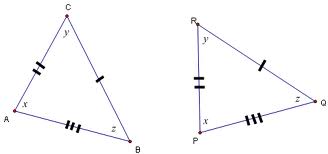 ILUSTRACION              L, L, L(LADO,LADO,LADO)Si los tres lados de un triángulo son iguales a sus correspondientes tres lados de otro triangulo, entonces se dice que los dos triángulos son congruentes.              A                                         A´      L.6                                      L.6                       L.8     L. 8                                                             B´   B	          L.3                                  L .3                         C            C´L,A,L(LADO,ANGULO,LADOSi dos lados de un triángulo y el ángulo comprendido entre sus lados son iguales a su correspondiente lado y ángulo ,entonces los dos triángulos son congruentesA,L,A(ANGULO,LADO,ANGULO)Si dos ángulos y en lado común entre ellos es igual a sus partes correspondientes de otro triangulo, entonces se dice que los dos triángulos son congruentes entre si